Задание для всех групп на 29-31 декабряТема: Новогодняя открытка «Варежки»Инструкция: посмотрите видео мастер-класс «Новогодние идеи», подготовьте необходимые материалы и изготовьте открытку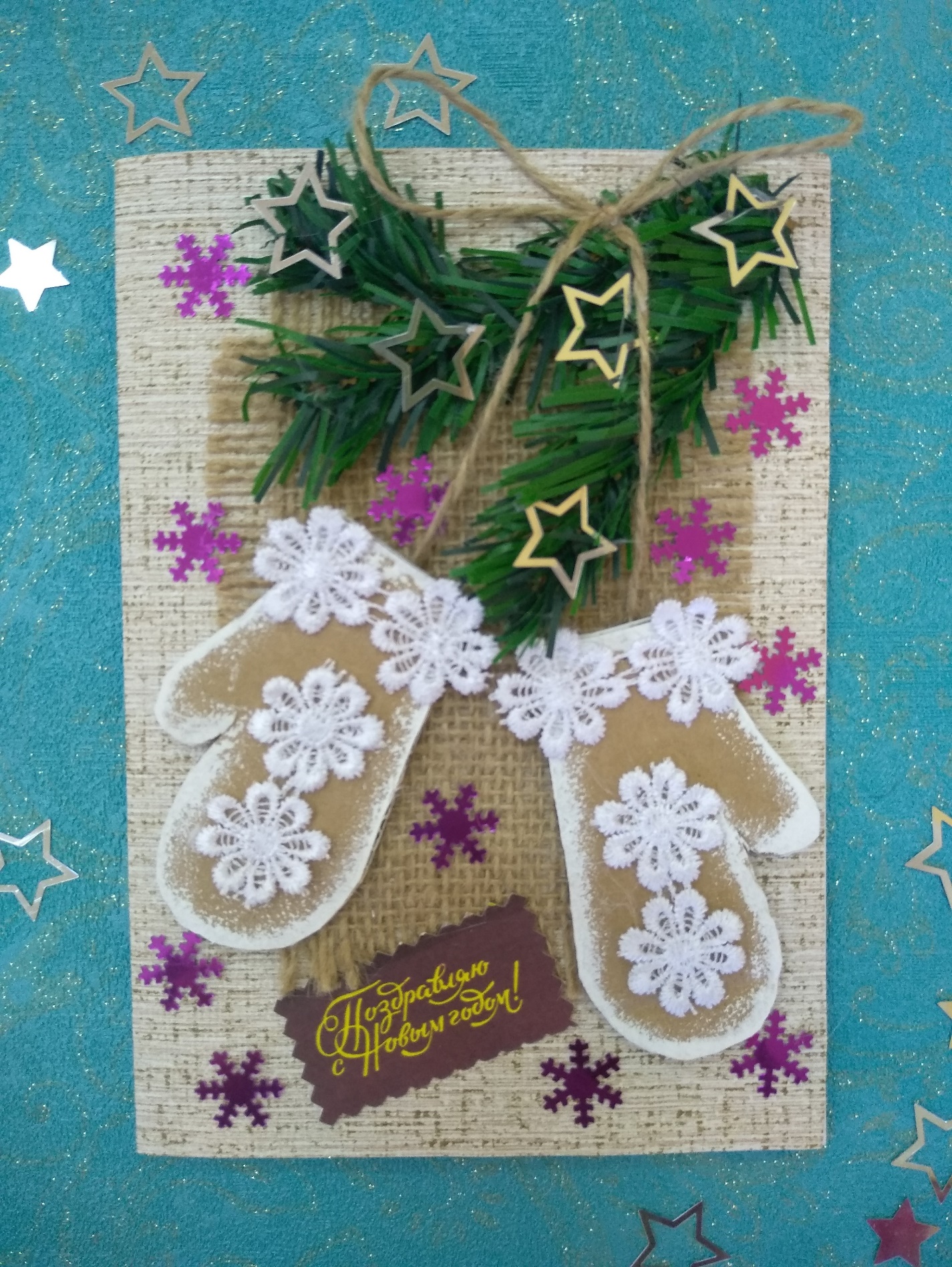 